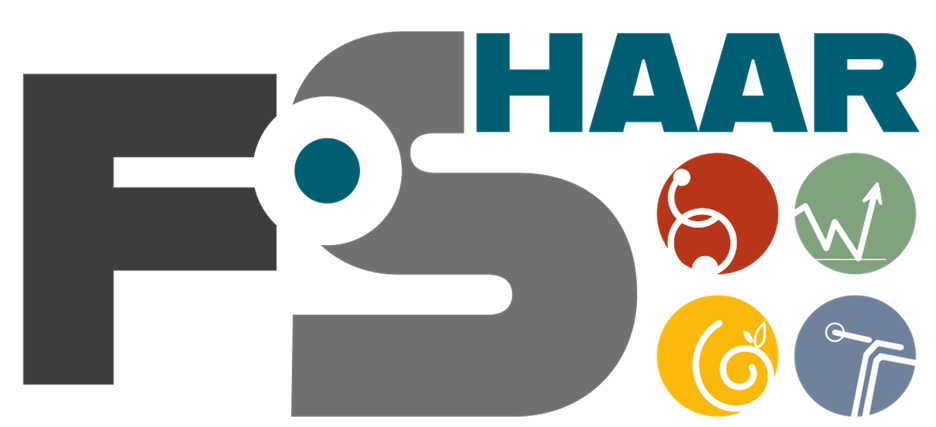 Name: Sabine MusterKlasse: 11W1Geburtsdatum: Ausbildungsstätte:Kindertagesstätte LaluBlumenstraße 185a85540 HaarEinsatz Pflege:   Ja       NeinWochenbericht Nr.: 1vom 19.09.2022bis 23.09.2022Tätigkeitsbeschreibungen, Praxisanleitungen, Exkursionen, FehlzeitenTätigkeitsbeschreibungen, Praxisanleitungen, Exkursionen, FehlzeitenArbeitsstunden ohne PauseMontagVorstellung im Betrieb Begrüßung durch den Praktikumsleiter Erläuterung meines Arbeitsgebietes durch die Mitarbeiter Erste Einweisung in die Arbeit mit dem PC (Einloggen mit erhaltener Zugangskennung) Vorstellung im Betrieb Begrüßung durch den Praktikumsleiter Erläuterung meines Arbeitsgebietes durch die Mitarbeiter Erste Einweisung in die Arbeit mit dem PC (Einloggen mit erhaltener Zugangskennung) 8Mittagspause: 12.00 – 13.00 DienstagRundgang durch den KindergartenIn der Küche Brotzeit für die Kinder gerichtetKindern beim Essen geholfenMit den Kindern im Bewegungsraum gewesenMittagessen hergerichtetKinder beim Mittagsschlaf beaufsichtigtMit den Kindern in den Garten gegangenRundgang durch den KindergartenIn der Küche Brotzeit für die Kinder gerichtetKindern beim Essen geholfenMit den Kindern im Bewegungsraum gewesenMittagessen hergerichtetKinder beim Mittagsschlaf beaufsichtigtMit den Kindern in den Garten gegangen8Mittagspause: 12.00 – 13.00MittwochIn der Küche Brotzeit für die Kinder gerichtetKindern beim Essen geholfenMit den Kindern im Bastelraum gewesen und Laternen gebasteltMittagessen hergerichtetKinder beim Mittagsschlaf beaufsichtigtMit den Kindern Spiele gespieltIn der Küche Brotzeit für die Kinder gerichtetKindern beim Essen geholfenMit den Kindern im Bastelraum gewesen und Laternen gebasteltMittagessen hergerichtetKinder beim Mittagsschlaf beaufsichtigtMit den Kindern Spiele gespielt8Mittagspause: 12.00 – 13.00DonnerstagKinder in den Morgenstunden beaufsichtigtIn der Küche Brotzeit gerichtetMit den Kindern die Laternen fertig gebasteltSpiele gespieltfpA-Veranstaltung in der Schule ab 13:00 Uhr            Erste Erfahrungen im Praktikum, Telefontraining Kinder in den Morgenstunden beaufsichtigtIn der Küche Brotzeit gerichtetMit den Kindern die Laternen fertig gebasteltSpiele gespieltfpA-Veranstaltung in der Schule ab 13:00 Uhr            Erste Erfahrungen im Praktikum, Telefontraining 4Mittagspause: 12.00 – 13.004FreitagPro Praktikumswoche verfassen Sie einen Bericht. In diesem listen Sie für jeden Tag des Praktikums stichpunktartig die Tätigkeiten auf, die Sie ausgeführt haben. Auch die sonstigen fpA-Veranstaltungen (z.B. Praxisanleitung in der Schule, Exkursionen) werden hier aufgeführt. Diesen Nachweis sollten Sie täglich führen. Fehltage werden ebenfalls hier eingetragen (am entsprechenden Tag Grund der Abwesenheit und 0 Stunden angeben, am Ende des Wochenberichts Fehltage mit Datum noch einmal aufführen.)Pro Praktikumswoche verfassen Sie einen Bericht. In diesem listen Sie für jeden Tag des Praktikums stichpunktartig die Tätigkeiten auf, die Sie ausgeführt haben. Auch die sonstigen fpA-Veranstaltungen (z.B. Praxisanleitung in der Schule, Exkursionen) werden hier aufgeführt. Diesen Nachweis sollten Sie täglich führen. Fehltage werden ebenfalls hier eingetragen (am entsprechenden Tag Grund der Abwesenheit und 0 Stunden angeben, am Ende des Wochenberichts Fehltage mit Datum noch einmal aufführen.)Fehltage: 0Fehltage: 0Wochenarbeitszeit:32Praktikant/inUnterschriftPraktikumsbetriebUnterschrift und StempelBetreuungslehrkraft der FOS HaarUnterschrift